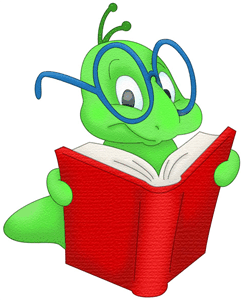 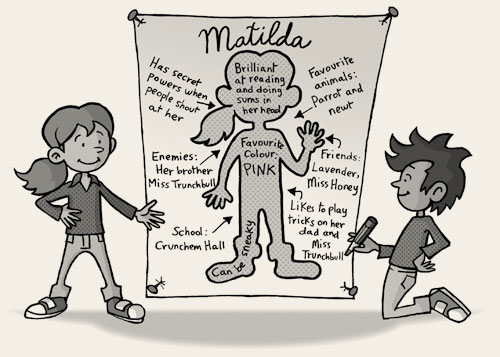 Activity NameRole on the wall! Curricular AreaLiteracy Age RangeP4-7Resources Required Large piece of paper or back of old piece of wallpaper etc Colouring pens/pencils Time Required At least 30 minutes Number of people Required 1 Instructions See example below for some ideas.Ask the children to think of a character in a book they have read or a film they have watched.  If you want to keep them extra busy ask them to read a new book or watch a new film! They then have to draw a full sized  picture of their character, they can spend ages colouring this in too!Next, they should think about all the physical traits of this character.  Write them on the inside of the character next to the relevant parts of the body –e .g. blonde hair, tall, piercing eyes etcThey should now write about all the personality traits of that character on the outside of the body e.g. noisy, bossy, loud, sneaky etc. Further Learning They could use what they have learned about the personality of this character to create a short role play in which they play the part of the character.  They could perform this to their family and get them to guess which character they are! 